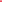 RECENZJAPrzed recenzją, prosimy zapoznać się z Kodeksem Etycznym Recenzenta na internetowej stronie naszego wydawnictwa: https://www.wydawnictwo.wsge.edu.pl/Zasady-etyczne,2764.htmlTytuł publikacji:……………………………………………………………………………………………………………………………………………Prosimy podać krótkie uzasadnienie opinii oraz komentarze i sugestie dla autorów.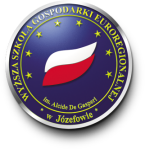 Wyższa SzkołaGospodarki Euroregionalnejim. Alcide De Gasperiw JózefowieWydawnictwo Wyższej Szkoły Gospodarki Euroregionalnej im. Alcide De Gasperiw Józefowiewww.wsge.edu.plTakNieOgólnikowoZobacz komentarzCzy tematyka artykułu odpowiada charakterowi (tematowi i celowi) monografii?Czy tematyka artykułu jest nowatorska i oparta na oryginalnych badaniach?Czy tytuł artykułu jest zgodny z jego treścią?Czy streszczenie zawiera wystarczającą ilość jasnych i zrozumiałych informacji, zwłaszcza, gdy jest czytane oddzielnie?Czy słowa kluczowe wystarczająco charakteryzują treść artykułu?Czy ustalone w artykule cele są odpowiednie i adekwatne do tematyki pracy?Czy założone cele zostały zrealizowane?Czy materiał i metody badawcze dobrane zostały poprawnie i przedstawione w sposób precyzyjny i przejrzysty?Czy jasno opisano zagadnienia i podstawy teoretyczne problemu?Czy nomenklatura i terminologia jest poprawna i spełnia standardy międzynarodowe?Czy występują fragmenty, które powinny zostać rozbudowane lub skrócone?Czy opisano trendy rozwojowe problemu?Czy materiał ilustracyjny (tabele, wykresy, inne formy graficzne) jest potrzebny, wystarczający, właściwie dobrany i jest dobrej jakości?Czy sugerowane są jakieś zmiany lub użycie dodatkowych fraz/określeń celem uzupełnienia i uatrakcyjnienia pracy?Czy poprawnie i wyczerpująco dokonano prezentacji wyników?Czy wnioski zostały sformułowane prawidłowo oraz czy znajdują potwierdzenie w wynikach i treści pracy?Czy długość pracy jest odpowiednia do jej zawartości?Czy język artykułu jest odpowiedni dla pracy naukowej?Czy dobór literatury jest wystarczający, aktualny i adekwatny do poruszanej problematyki?Czy sposób przedstawienia cytowanej literatury jest zgodny z Instrukcjami dla Autorów?Poziom atrakcyjności artykułuPoziom międzynarodowyPoziom krajowyPoziom lokalnypoziom prezentacji problemuprzewidywane zainteresowanie przez społeczeństwo naukoweCzy praca jest zaakceptowana do publikacji:TakNiew aktualnej formiepo drobnych poprawkachpo znacznych poprawkachnie jest zaakceptowanaKomentarze i sugestie dla autora/ ówUzasadnienie opinii recenzenta:Uzasadnienie opinii recenzenta: cd.Informacje o recenzencie:Informacje o recenzencie:Imię i nazwiskoTytuł, stopień naukowyMiejsce pracy (katedra / instytut / wydział / uczelnia)Data wykonania recenzjiPodpis recenzentaOświadczenie:Oświadczam, że zapoznałam/łem się z Kodeksem Etycznym Recenzenta wydawnictwa WSGE. Oświadczam, że wyrażam zgodę na przetwarzanie danych osobowych przez redakcję wydawnictwa Wyższej Szkoły Euroregionalnej im. Alcide De Gasperi w Józefowie, na zasadach określonych w rozporządzeniu Parlamentu Europejskiego i Rady (UE) 2016/679 z dnia 27 kwietnia 2016 r. w sprawie ochrony osób fizycznych w związku z przetwarzaniem danych osobowych i w sprawie swobodnego przepływu takich danych oraz uchylenia dyrektywy 95/46/WE (tzw. RODO) na potrzeby procesu wydawniczego.Oświadczam, że nie istnieje konflikt interesów w odniesieniu do recenzowanej pozycji wydawniczej. Nie znam przyczyn, które mogłyby wpłynąć na obiektywizm recenzji. Zobowiązuję się nie wykorzystywać i nie udostępniać osobom trzecim projektu i tekstu recenzowanej pozycji wydawniczej i niniejszej opinii._ _ _ _ _ _ _ _ _ _ _ _ _ _ _ _ _ _ _ _ _ _ _ _ _ _ _ _	miejsce, data i podpis recenzentaOświadczenie:Oświadczam, że zapoznałam/łem się z Kodeksem Etycznym Recenzenta wydawnictwa WSGE. Oświadczam, że wyrażam zgodę na przetwarzanie danych osobowych przez redakcję wydawnictwa Wyższej Szkoły Euroregionalnej im. Alcide De Gasperi w Józefowie, na zasadach określonych w rozporządzeniu Parlamentu Europejskiego i Rady (UE) 2016/679 z dnia 27 kwietnia 2016 r. w sprawie ochrony osób fizycznych w związku z przetwarzaniem danych osobowych i w sprawie swobodnego przepływu takich danych oraz uchylenia dyrektywy 95/46/WE (tzw. RODO) na potrzeby procesu wydawniczego.Oświadczam, że nie istnieje konflikt interesów w odniesieniu do recenzowanej pozycji wydawniczej. Nie znam przyczyn, które mogłyby wpłynąć na obiektywizm recenzji. Zobowiązuję się nie wykorzystywać i nie udostępniać osobom trzecim projektu i tekstu recenzowanej pozycji wydawniczej i niniejszej opinii._ _ _ _ _ _ _ _ _ _ _ _ _ _ _ _ _ _ _ _ _ _ _ _ _ _ _ _	miejsce, data i podpis recenzenta